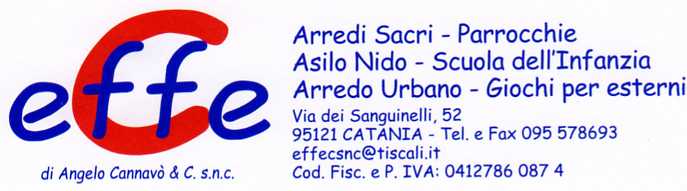 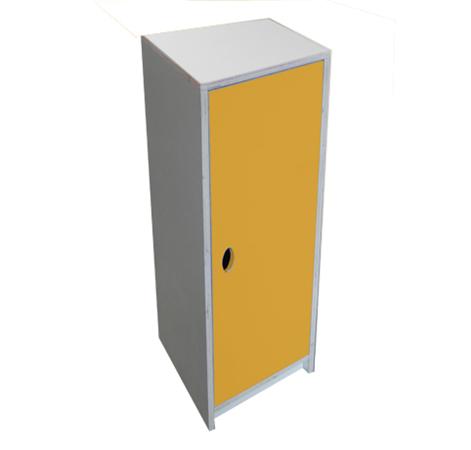 Descrizione:Spogliatoio multiforma trapezioidale, che permettedelle combinazioni fantasiose e varie attraverso ilsemplice accostamento dei diversi elementi.Spogliatoio 1/2 posti, 110(h)x60x50/30 cm. Strutturacon struttura in bilaminato idrofugo, spessore 22 mm,in classe E1, privo di formaldeide, bordatura in ABS,composto da elementi angolari in massello di faggio.La parte interna è attrezzata con grucce appendiabiti eripiani.Antine in Laminato Bianco o laccato.Cerniere apertura sportelli a 180°.Le maniglie in questa versione sono ottenute tramitedei buchi circolari nell'antina, in questo modo èpossibile giocare con le forme avendo un'aperturaergonomica e pratica. Antine in laminato bianco olaccate in diversi colori.
Tipi di scuola: nido, maternaCategoria: Spogliatoi Bimbo
Codice:PS01015